Viernes09de OctubreEducación PreescolarInglésLas señales del semáforoAprendizaje esperado: Participa en la exploración de señalizaciones.Énfasis: Explora señalizaciones de la vía pública.¿Qué vamos a aprender?Aprenderás el vocabulario sobre la señalización de la vía pública, por tu seguridad es importante que las conozcas, ellas te indican la forma en que debes compórtate para no pasar los límites de seguridad.Cuando cruces una calle no olvides prestar atención a lo que te están diciendo las señales.Pide a un adulto que te acompañe, él o ella podrán ayudarte a desarrollar las actividades y a escribir las ideas que te surjan.¿Qué hacemos?Pide a mamá, papá o adulto que te acompañe que te ayuden a leer las siguientes señalizaciones en inglés y su significado en español.Ingresa al siguiente enlace y observa el video pide a mamá o papá que lo detengan en el minuto 2:26https://365sep-my.sharepoint.com/:v:/g/personal/juancarlos_roca_nube_sep_gob_mx/EVjU1qcK3X5IiBaWk_uOogEBZ_QqwaL0qcG6Xbm71NQAyQ?e=jwApCi En el mismo enlace observa a partir del minuto 2:30 en el podrás identificar el significado de cada color del semáforo.El Reto de Hoy:Pide a mamá o papá que juntos practiquen las señales que has aprendido el día hoy seguramente se divertirán.¿Quieres practicar más? Puedes visitar la siguiente página en Internet. https://changomaniaco.com/little-bridge-lecciones/ ¡Buen trabajo!Gracias por tu esfuerzoSeñalización en inglésSignificadoPedestrian Crossing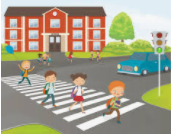 Paso peatonalStop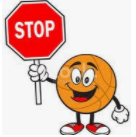 AltoPalabra o fraseSignificadoTraffic Light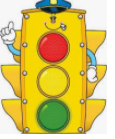 SemáforoPedestrian signal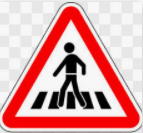 		Señal de peatonesPalabra en inglésSignificado en españolEs la indicación deRed light /StopLuz rojaAltoYellow light / WaitLuz amarillaEspera Green light /GoLuz verdeAvanza